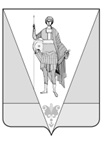 АДМИНИСТРАЦИЯ  ВЕРХНЕТОЕМСКОГО  МУНИЦИПАЛЬНОГО  РАЙОНАР А С П О Р Я Ж Е Н И Е от 11 февраля 2020 года № 8/2рс. Верхняя ТоймаОб утверждении плана реализации муниципальной программы муниципального образования «Верхнетоемский муниципальный район»«Патриотическое воспитание и повышение эффективности реализации молодежной политики, развитие физической культуры, спорта и туризма в Верхнетоемском муниципальном районе (2018 – 2022 годы)» на 2020 годВ соответствии с Порядком разработки и реализации муниципальных программ муниципального образования «Верхнетоемский муниципальный район», муниципального образования «Верхнетоемское», утвержденным постановлением администрации муниципального образования «Верхнетоемский муниципальный район» от 07 октября 2013 года № 7/19, в целях реализации муниципальной программы муниципального образования «Верхнетоемский муниципальный район» «Патриотическое воспитание и повышение эффективности реализации молодежной политики, развитие физической культуры, спорта и туризма в Верхнетоемском муниципальном районе (2018 – 2022 годы)», утвержденной постановлением администрации муниципального образования «Верхнетоемский муниципальный район» от 08 ноября 2017 года № 8/61:Утвердить прилагаемый план реализации муниципальной программы муниципального образования «Верхнетоемский муниципальный район» «Патриотическое воспитание и повышение эффективности реализации молодежной политики, развитие физической культуры, спорта и туризма в Верхнетоемском муниципальном районе (2018 – 2022 годы)» на 2020 год.Контроль за исполнением настоящего распоряжения возложить на начальника отдела по делам культуры, молодежи, туризма и спорта администрации Верхнетоемского муниципального района. Организационно – информационному отделу администрации Верхнетоемского муниципального района разместить на официальном сайте администрации Верхнетоемского муниципального района в информационно – телекоммуникационной сети «Интернет» указанный план реализации муниципальной программы.Настоящее распоряжение вступает в силу со дня его подписания.Глава Верхнетоемского муниципального района 		                             Н.В. ВьюхинаПРИЛОЖЕНИЕк распоряжению администрацииВерхнетоемского муниципального районаот 11 февраля 2020 года № 8/2рПЛАНреализации муниципальной программы муниципального образования «Верхнетоемский муниципальный район»«Патриотическое воспитание и повышение эффективности реализации молодежной политики, развитие физической культуры, спорта и туризма в Верхнетоемском муниципальном районе (2018 – 2022 годы)»на 2020 годОтветственный исполнитель муниципальной программы – администрация Верхнетоемского муниципального района________________Наименование подпрограммы, мероприятийОсновные этапы выполнения мероприятия и (или) показатели реализации мероприятияЕдиница измеренияПлановые значения сроков выполнения основных этапов мероприятия и (или) показателей реализации мероприятияПлановые значения сроков выполнения основных этапов мероприятия и (или) показателей реализации мероприятияПлановые значения сроков выполнения основных этапов мероприятия и (или) показателей реализации мероприятияПлановые значения сроков выполнения основных этапов мероприятия и (или) показателей реализации мероприятияНаименование подпрограммы, мероприятийОсновные этапы выполнения мероприятия и (или) показатели реализации мероприятияЕдиница измерения1 кв.1 п/г9 мес.год1234567Подпрограмма № 1 «Развитие физической культуры и спорта в Верхнетоемском муниципальном районе»Подпрограмма № 1 «Развитие физической культуры и спорта в Верхнетоемском муниципальном районе»Подпрограмма № 1 «Развитие физической культуры и спорта в Верхнетоемском муниципальном районе»Подпрограмма № 1 «Развитие физической культуры и спорта в Верхнетоемском муниципальном районе»Подпрограмма № 1 «Развитие физической культуры и спорта в Верхнетоемском муниципальном районе»Подпрограмма № 1 «Развитие физической культуры и спорта в Верхнетоемском муниципальном районе»Подпрограмма № 1 «Развитие физической культуры и спорта в Верхнетоемском муниципальном районе»1.1. Методическое и информационное обеспечение районного Совета по физической культуре и спорту, использование средств массовой информацииКоличество заседаний Советаединиц11121.1. Методическое и информационное обеспечение районного Совета по физической культуре и спорту, использование средств массовой информацииРазмещение публикаций в СМИединиц71012151.2. Проведение районных спортивных соревнованийКоличество проведенных районных спортивных соревнованийединиц71012151.3. Участие в областных физкультурно-спортивных мероприятияхКоличество областных физкультурно-спортивных мероприятийединиц35791.4. Поощрение лучших спортсменов, тренеров и сборных команд за высокие спортивные результаты Приобретение сувенирной продукции для проведения церемонии награждения срок завершения30 ноября1.5. Присвоение спортивных разрядовДоля присвоенных спортивных разрядов от количества обращений за получением муниципальной услугипроцент1001001001001.6. Обеспечение спортивным инвентарем и оборудованием, приобретение спортивной формы спортсменам спортивных сборных команд Верхнетоемского муниципального районаПриобретение спортивного инвентаря и оборудования, спортивной формы спортсменам спортивных сборных команд Верхнетоемского муниципального районасрок завершения15 декабря1.7. Обустройство плоскостных спортивных сооружений в муниципальных бюджетных учреждениях Верхнетоемского муниципального районаОбустройство плоскостных спортивных сооруженийединиц1Подпрограмма № 2 «Патриотическое воспитание и повышение эффективности реализации молодежной политики в Верхнетоемском муниципальном районе»Подпрограмма № 2 «Патриотическое воспитание и повышение эффективности реализации молодежной политики в Верхнетоемском муниципальном районе»Подпрограмма № 2 «Патриотическое воспитание и повышение эффективности реализации молодежной политики в Верхнетоемском муниципальном районе»Подпрограмма № 2 «Патриотическое воспитание и повышение эффективности реализации молодежной политики в Верхнетоемском муниципальном районе»Подпрограмма № 2 «Патриотическое воспитание и повышение эффективности реализации молодежной политики в Верхнетоемском муниципальном районе»Подпрограмма № 2 «Патриотическое воспитание и повышение эффективности реализации молодежной политики в Верхнетоемском муниципальном районе»Подпрограмма № 2 «Патриотическое воспитание и повышение эффективности реализации молодежной политики в Верхнетоемском муниципальном районе»2.1. Проведение мероприятий по допризывной подготовке молодежи и профессиональной ориентации при подготовке молодежи к службе в Вооруженных Силах Российской ФедерацииКоличество проведенных мероприятийединиц12232.1. Проведение мероприятий по допризывной подготовке молодежи и профессиональной ориентации при подготовке молодежи к службе в Вооруженных Силах Российской ФедерацииКоличество участников мероприятийчеловек204040602.2. Проведение мероприятий патриотической направленностиКоличество проведенных мероприятийединиц122.2. Проведение мероприятий патриотической направленностиКоличество участников мероприятийчеловек20402.3. Реализация проектов в сфере молодежной политики (на конкурсной основе)Проведение конкурса проектов в сфере молодежной политикисрок завершения30 апреля2.3. Реализация проектов в сфере молодежной политики (на конкурсной основе)Реализация проектов в сфере молодежной политикисрок завершения20 декабря2.3. Реализация проектов в сфере молодежной политики (на конкурсной основе)Количество реализованных проектовединиц52.4. Проведение мероприятий по профилактике негативных проявлений в молодежной средеКоличество проведенных мероприятий по профилактике негативных проявлений в молодежной среде единиц122.4. Проведение мероприятий по профилактике негативных проявлений в молодежной средеКоличество участников мероприятийчеловек20402.5. Участие представителейВерхнетоемского муниципального района в мероприятиях и проектах для молодежи на областном уровне, обучающих семинарах и курсах повышения квалификацииКоличество представителей Верхнетоемского муниципального района в мероприятиях и проектах для молодежи на областном уровне, обучающих семинарах и курсах повышения квалификации человек282.6. Методическое и информационное обеспечение районного Совета молодежиКоличество заседаний Совета молодежиединиц1245Подпрограмма № 3 «Развитие внутреннего и въездного туризма в Верхнетоемском муниципальном районе»Подпрограмма № 3 «Развитие внутреннего и въездного туризма в Верхнетоемском муниципальном районе»Подпрограмма № 3 «Развитие внутреннего и въездного туризма в Верхнетоемском муниципальном районе»Подпрограмма № 3 «Развитие внутреннего и въездного туризма в Верхнетоемском муниципальном районе»Подпрограмма № 3 «Развитие внутреннего и въездного туризма в Верхнетоемском муниципальном районе»Подпрограмма № 3 «Развитие внутреннего и въездного туризма в Верхнетоемском муниципальном районе»Подпрограмма № 3 «Развитие внутреннего и въездного туризма в Верхнетоемском муниципальном районе»3.1. Разработка и издание рекламно-информационной печатной продукции о туристских ресурсах Верхнетоемского муниципального района, приобретение оборудования для её демонстрации  Количество изданных справочников, карт-схем туристических маршрутов, буклетов, путеводителей, единиц приобретенного оборудованияединиц773.2. Реализация проектов в сфере туризмаУчастие в конкурсе проектов в сфере туризмасрок завершения31января3.2. Реализация проектов в сфере туризмаРеализация проектов в сфере туризмасрок завершения31декабря3.2. Реализация проектов в сфере туризмаКоличество реализованных проектовединиц1